INVITATION LETTERto the ІІ International Scientific and Practical Conference “Global Security and Asymmetry of the World Economics in the Conditions of Unstable Development of Economic Systems”November 29, 2022Family name______________________________Name____________________________________Middle name ______________________________Scientific degree___________________________Academic status___________________________Position__________________________________Full name of organisation (education Institution_________________________________Thematic field_____________________________Paper title____ ____________________________Post address______________________________Mobile phone (Viber)________________________Е-mail:___________________________________Organising Committee of the conference in UkraineOlena Sokolovska, Candidate of Philological Sciences, Associate Professor at the Department of International Economic Relations of Central Ukrainian National Technical University (Kropyvnytskyi, Ukraine)Olesya Podskalnuk, Senior Specialist at the Department of International Economic Relations of Central Ukrainian National Technical University (Kropyvnytskyi, Ukraine)tel. 0507158395e-mail: mignarodnaekonomika@gmail.comOrganising Committee of the conference in PolandAndrey Lymar, Doctor, Adjunct, Higher School of Safety in Poznan (Poznan, Poland) tel., +48 505 259 455e-mail: almrgdansk@gmail.comconditions of participation in the conferenceA collection of participants' reports will be published as a result of the conference. All conference participants are provided with electronic version of the collection of abstracts free of charge. Abstracts of the report, prepared in accordance with the requirements, and the application for participation in the conference should be sent by November 20, 2021 to mignarodnaekonomika@gmail.comSAMPLE OF ABSTRACTJ. SmithPhD of Economics, ProfessorCentral Ukrainian National Technical UniversityKropyvnytskyi, UkraineFOREIGN ECONOMIC SECURITY AS A COMPONENT OF THE SYSTEM OF ECONOMIC SECURITY OF THE STATEText [2, p. 215-216].References:1. Revak І.О. Intellectual Potential in the System of Economic Security of Ukraine: Problems of Theory and Practice: Monograph. Lviv: LvDUVS, 2015. 416 p.2. International Economic Relations and Prospects for National Development: Contemporary Challenges and Solutions: Monograph / ed. M. Fleychuk, U. Ganski, V.Kazlouski. Daugavpils: Daugava Print, 2018. 368 p., p. 219-230.MINISTRY OF EDUCATION AND SCIENCE OF UKRAINECENTRAL UKRAINIAN NATIONAL TECHNICAL UNIVERSITY (KROPYVNYTSKYI, UKRAINE)Institute of Industrial Economics, National Academy of Sciences of Ukraine  (KYIV, UKRAINE)Vasyl’ Stus Donetsk National University (VINNYTSYA, UKRAINE)Cherkasy State Technological University(CHERKASY, UKRAINE)KIROVOHRAD REGIONAL CENTRE OF ALL-UKRAINIAN PUBLIC ORGANISATION “UKRAINIAN ASSOCIATION OF SPECIALISTS IN INTERNATIONAL ECONOMICS” (KROPYVNYTSKYI, UKRAINE)Institute of European and American Studies, Academia Sinica (TAIPEI, Taiwan)BUDAPEST UNIVERSITY OF TECHNOLOGY AND ECONOMICS (BUDAPEST, HUNGARY)KAZAKH NATIONAL AGRARIAN RESEARCH UNIVERSITY (ALMATY, KAZAKHSTAN)Gdańsk School of Higher Education (Gdańsk, POLAND)UNIVERSITY OF WESTERN MACEDONIA (KOZANI, GREECE)Higher School of Tourism and Hotel Management in Gdańsk (Gdańsk, POLAND)SCHOOL of Economics and Management in Public Administration (BRATISLAVA, SLOVAKIA)Wyższa Szkoła Społeczno-Ekonomiczna w Gdańsku (Gdańsk, POLAND)International Scientific and Practical ConferenceGlobal Security and Asymmetry of the World Economics in the Conditions of Unstable Development of Economic SystemsNovember 29, 2022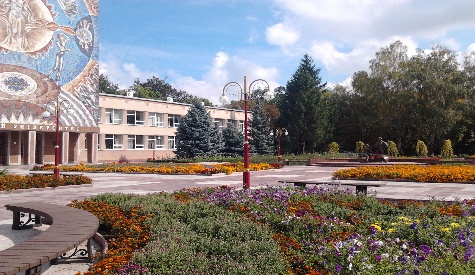 The conference will be held on-line at the Department of International Economic Relations of Central Ukrainian National Technical University(Kropyvnytskyi, Ukraine)INFORMATION STATEMENTOrganizing Committee kindly invites you to take part in the International Scientific and Practical Conference "Global Security and Asymmetry of the World Economics in Unstable Development of Economic Systems", which will be held at the Department of International Economic Relations on November 29, 2022. ORGANISING COMMITTEE:Head of the Committee: Volodymyr Kropivnyi, PhD of Technical Sciences, Professor, Rector, Central Ukrainian National Technical University (Kropyvnytskyi, Ukraine)Deputy Head:Ivan Mytsenko, Doctor of Economics, Professor, Head of the Department of International Economic Relations, Central Ukrainian National Technical University (Kropyvnytskyi, Ukraine)Organising Committee:Iryna Pidorycheva, Doctor of Economics, Professor, Head of Industrial Innovative Investment Development Sector, Institute of Industrial Economics, National Academy of Science of Ukraine (Kyiv, Ukraine)Iryna Babets, Doctor of Economics, Professor, Professor at the Department of International Economic Relations, Central Ukrainian National Technical University (Kropyvnytskyi, Ukraine)Miroslaw Borkovski, doctor, Professor, Higher School in Gdansk (Gdansk, Poland)Roman Gavrykh, Doctor, Rector, Wyższa Szkoła Społeczno-Ekonomiczna w Gdańsku (Gdansk, Poland)Monika Gut-Winiarska, Adjunct, Higher School of Tourism and Hotel Management in Gdansk (Gdansk, Poland)Evangelos Siskos, Doctor of Economics, Professor, Director of Ukrainian-Greek Programme in Business Administration, University of Western Macedonia (Kozani, Greece)N. Zhaksilikova, PhD of Pedagogy, Associate Professor, Deputy Head of the Department of Professional Education of Scientific Work, Kazakh National Agrarian Research University (Almaty, Kazakhstan)Lesia Petkova, Doctor of Economics, Professor, Head of the Department of Economics and Business of Economic Security, Cherkasy State Technological University (Cherkasy, Ukraine)Laszlo Vertesi, Associate Professor, PhD of Economics, PhD of Law, Budapest University of Technology and Economics (Budapest, Hungary)Lin Cheng-Yi, PhD, Fellow Researcher, Institute of European and American Studies, Academia Sinica (Taipei, Taiwan)Andrey Lymar, Adjunct, Higher School of Safety in Poznan (Poznan, Poland) Natalia Lymar, Doctor, Deputy Dean of the Faculty of Social Sciences in Gdansk, Higher School of Safety in Poznan (Gdansk, Poland)Nadiya Dubrovina, PhD of Finances, Coordinator of International Projects, School of Economics and Management in Public Administration (Bratislava, Slovakia)Norman Y. Teng, Phd, Director of the Institute of European and American Studies, Academia Sinica (Taipei, Taiwan)Illia Khadzhynov, Doctor of Economics, Professor, Vice-rector for Scientific Work, Vasyl’ Stus Donetsk National University (Vinnytsia, Ukraine)Maria Chomka, Doctor, Professor, Higher School of Tourism and Hotel Management in Gdansk (Gdansk, Poland) Secretary of the Committee:Olena Sokolovska, Candidate of Philological Sciences, Associate Professor at the Department of International Economic Relations, Central Ukrainian National Technical University (Kropyvnytskyi, Ukraine)KEY AREAS FOR THE CONFERENCE:asymmetries of socio-economic development of countries as a source of contradictions and threats to global security;international and national security in the context of global transformations;institutional environment for the development of international cooperation and international security;social and economic development of countries under the influence of current hybrid threats;economic security of the state and regions;  urgent tasks and challenges for the service sector in the context of exacerbation of global threats;development of tourism sector in crisis situations on the global scale;financial system and accounting and auditing support of transformation processes in the conditions of globalization;sectoral priorities of endogenous development of Ukraine in the conditions of slowdown of integration processes;ideology of public economic management;information society in the process of global socio-economic transformation;institutional and legal principles of the national economy functioning;modern requirements of the globally oriented world in the context of multicultural competence;information and analytical resources in the system of economic security of enterprises;managerial innovations as the basis for enterprise development in the context of COVID-19 pandemic.Scientists, graduate students, students of higher educational institutions, employees of research institutions, as well as practitioners who are actively engaged in research in the field of economic and social sciences are invited to participate in the international conference.Conference languages: Ukrainian, Polish, English.AUTHOR GUIDELINESThe file includes 1) article and 2) application for participation.Abstracts of the report are provided via e-mail only. Abstracts will be up to five full A4 pages (297x210 mm), including figures, tables, references. The list of references is placed at the end of the text and is prepared according to the requirements. Links to the text are placed in square brackets. Abstracts should be typed in a text editor Microsoft Word, Times New Roman font, size: for the main text 14 pt., for the list of references 12 pt., Line spacing - one and a half. Text margins: top - 30 mm, bottom - 25 mm, left - 30 mm, right - 20 mm. Formulas and symbols will be done in the MathType 6.0 editor or Microsoft Equation 3.0 editor as a separate object.